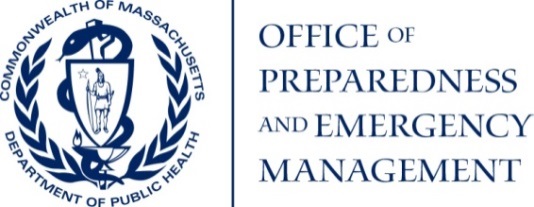 Request to attend a Training or Conference Sponsoring Organization/Region: 	This form must be completed, signed, and submitted to the OPEM HMCC mailbox (dphhmcc@massmail.state.ma.us) by the HMCC Sponsoring Organization at least 30 days prior to the conduct of, or attendance at, any training/conference that is supported by PHEP, HPP, or state funds. Failure to submit the form prior to conducting, or attending a training or conference may result in restrictions on the use of federal or state emergency preparedness funding. Please refer to the Policy for Use of Emergency Preparedness Funds to Attend Conferences and Trainings in the OPEM Grants Management Manual BP1 for additional details. Please note funds cannot be used to pay for trainings if they are offered and available at no charge elsewhere.Per federal grant requirements, all trainings and conferences need to address clearly identified gaps. As such, DPH OPEM conducted statewide training workshops to help identify broad statewide gaps that are applicable to all HMCC disciplines across the Commonwealth. The top 17 are listed below, and can be used to assist in the determination of appropriate training/conference hosting and attendance requests. If there are other gaps that have been identified by the requesting entity, please indicate them that below in the appropriate sections.Statewide Training Gaps – please check all that applyOther:______________________________________________________________________________________________________________General Information:Approvals:Please submit to your HMCC who will review and submit to OPEM for final approval.HMCC SO: 		_________________________	Date:	________	 Reviewed OPEM Director: 	_______________________	Date:	________	 Approved 	Denied  After Action Review/Improvement Planning Effective Communications People with disabilities and others with access and functional needs Animals in Disaster Emerging Infectious Diseases Personal Protective Equipment Behavioral Health Incident Command System Volunteer-related Continuity of Operations Language Needs WebEOC Cross-discipline coordination Making it Simple/Real World/Operationalize Workplace Violence/Mass Shooter Demobilizing Media/PIORequesting Entity Name: Date Submitted:Form Submitted by:Submitter email:Capability(ies) associated with this training/conference. Please choose more than one, if appropriateSelect a PHEP Capability Select an HPP Capability  Select a PHEP Capability Select an HPP Capability  Outline objectives of training/conference:  Please specify funding source:Check all that apply PHEP Funds   HPP Funds MRC Funds    HMCC SO Funds PHEP Funds   HPP Funds MRC Funds    HMCC SO FundsBudget DescriptionAmount:Amount:Registration feesTravel fees (breakdown costs below)Transportation (airfare, mileage, parking, etc)LodgingPer Diem CostsOther costs (please describe)Request to Attend Training (Please add agenda/flyer at time of request):Request to Attend Training (Please add agenda/flyer at time of request):Request to Attend Training (Please add agenda/flyer at time of request):Name(s) and affiliation(s) of proposed attendees: (Please attach a separate list if more than 3 attendees.)Name(s) and affiliation(s) of proposed attendees: (Please attach a separate list if more than 3 attendees.)Organization sponsoring the Training/Conference:Organization sponsoring the Training/Conference:Name of Training/Conference:Name of Training/Conference:Date of Training/Conference:Date of Training/Conference:Location of Training/Conference:Location of Training/Conference:Agenda/Flyer attached?Agenda/Flyer attached? Yes      No Yes      No